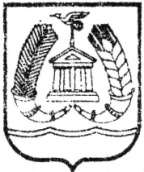 СОВЕТ ДЕПУТАТОВГАТЧИНСКОГО МУНИЦИПАЛЬНОГО РАЙОНАЛЕНИНГРАДСКОЙ  ОБЛАСТИЧЕТВЕРТЫЙ СОЗЫВР Е Ш Е Н И Е          от 20 мая 2022 года                                                                 №  222О признании утратившим силу решения совета депутатов Гатчинского муниципального района № 169 от 24.09.2021 «Об утверждении Положения о муниципальном контроле за исполнением единой теплоснабжающей организацией обязательств по строительству, реконструкции и (или) модернизации объектов теплоснабжения на территории Гатчинского муниципального районаВ  целях приведения нормативных правовых актов Гатчинского муниципального района в соответствие с действующим законодательством, а также в соответствии с частью 9 статьи 1 Федерального закона от 31.07.2020 № 248-ФЗ «О государственном контроле (надзоре) и муниципальном контроле в Российской Федерации»,  Федеральным законом от 06.10.2003 № 131-ФЗ «Об общих принципах организации местного самоуправления в Российской Федерации», информационным письмом комитета экономического развития и инвестиционной деятельности Ленинградской области от 17.03.2022 № 14И-2294/2022, Уставом Гатчинского муниципального района, cовет депутатов Гатчинского муниципального районаР Е Ш И Л:Признать утратившим силу решение совета депутатов Гатчинского муниципального района № 169 от 24.09.2021 «Об утверждении Положения о муниципальном контроле за исполнением единой теплоснабжающей организацией обязательств по строительству, реконструкции и (или) модернизации объектов теплоснабжения на территории Гатчинского муниципального района» ввиду отсутствия на территории Гатчинского муниципального района объектов соответствующего вида контроля. Настоящее решение подлежит официальному опубликованию в газете «Официальный вестник» - приложение к газете «Гатчинская правда» и размещению на официальном сайте Гатчинского муниципального района.  Настоящее решение вступает в силу с момента его официального опубликования. ГлаваГатчинского муниципального района                                       В.А. Филоненко